.Intro: 32 countsROCK RIGHT, RECOVER, CROSSING SHUFFLE, FULL TURN RIGHTSTEPS FORWARD, KICK RIGHT,JAZZ CROSS, RIGHT SIDE SHUFFLE, ROCK, RECOVERSIDE, HOLD, BESIDE, SIDE, SCUFF, CROSS, POINT, BACK, KICKRIGHT SHUFFLE BACK, ROCK, RECOVER, FULL TURN FORWARD, SHUFFLE FORWARDRIGHT GRAPEVINE (FIGURE OF 8)FORWARD, ½ PIVOT TURN, RIGHT SHUFFLE FORWARD, LEFT SHUFFLE FORWARD, ROCK, RECOVERCOASTER STEP, FORWARD, ¼ TURN RIGHT, CROSSING SHUFFLE, KICK BALL CROSSCalifornia To Tennessee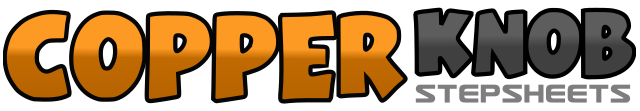 .......Count:64Wall:2Level:.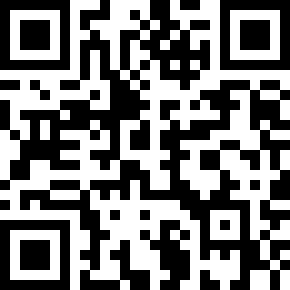 Choreographer:Rafel Corbí (ES) - July 2018Rafel Corbí (ES) - July 2018Rafel Corbí (ES) - July 2018Rafel Corbí (ES) - July 2018Rafel Corbí (ES) - July 2018.Music:Wildfire - The Wild Feathers : (Album: Greetings From The Neon Frontier, 2018)Wildfire - The Wild Feathers : (Album: Greetings From The Neon Frontier, 2018)Wildfire - The Wild Feathers : (Album: Greetings From The Neon Frontier, 2018)Wildfire - The Wild Feathers : (Album: Greetings From The Neon Frontier, 2018)Wildfire - The Wild Feathers : (Album: Greetings From The Neon Frontier, 2018)........1-2Rock Right to right side, recove ronto Left3&4Cross Right over Left, small step Left to left, cross Right over Left5-6Turn ¼ to right and step Left back, turn ¼ to right and step Right forward 6:007-8Step Left forward, pivot turn ½ to right 12:009-10Step Left forward, step Right forward11-12Step Left forward, kick Right forward13-14Step Right back, point Left back15-16Step Left forward, scuff Right beside Left17-18Cross Right over Left, step Left back19-20Step Right to side, cross Left over Right21&22Step Right to right side, Left beside Right, step Right to right side23-24Rock Left back, recover forward onto Right25-26Step Left to side, hold&27-28Right beside Left, step Left to left side, scuff Right beside Left29-30Cross Right over Left, point Left toe behind Right31-32Step Left back, kick Right forward33&34Step Right back, Left beside Right, step Right back35-36Rock Left back, recover forward onto Right37-38½ turn right and step Left back, ½ turn right and step Right forward39&40Step Left forward, Right beside Left, step Left forward 12:0041-42Step Right to right side, cross Left behind Right43-44¼ turn right and step Right forward, step Left forward 3:0045-46Do a ½ pivot turn to right (weight on Right), ¼ turn right and step Left to left 12:0047-48Cross/step Right behind Left, ¼ turn left and step Left forward 9:0049-50Step Right forward, pivot ½ turn left 3:0051&52Step Right forward, Left beside Right, step Right forward53&54Step left forward, Right beside Left, step Left forward55-56Rock Right forward, recover back onto Left57&58Step Right back, Left beside Right, step Right forward59-60Step Left forward, ¼ turn right 6:0061&62Cross Left over Right, small step Right to side, cross Left over Right63&64Kick Right in right diagonal, step Right beside Left, cross Left over Right